Прохождение и планирование курсовой подготовки педагогических работниковСП «Забелинская ООШ» МОУ «Шипицынская СОШ» на основе анализа результатов оценочных процедур и  в соответствии с применением профстандартов и обновлённых ФГОС (на 01.03.2022 и до 2026 года)                                                                  Зам. директора по УВР                                    /И.В. Красюкова№ФИОГодпоследнейкурсовойподготовкиНазвание курсовСледующаякурсоваяподготовка1Останкова Наталья Геннадьевна07.10.2013 - 10.10. 2014 По НС  «Структура и содержание деятельности учителя русского языка и литературы в процессе реализации ФГОС общего образования»(108 часов)15. 04. 2015«Обеспечение перехода на ФГОС с использованием УМК по русскому языку и литературе издательства «Русское слово» (8 часов)5.02.-28.02. 2018«Подготовка экспертов по оцениванию работ с развёрнутым ответом участников единого государственного экзамена»(русский язык) ( 24 часа)12.02.-28.02. 2018«Внеурочная деятельность обучающихся на базе школьного музея» (40 часов)17.04. – 23.04. 2018«Совершенствование качества подготовки выпускников образовательной организации к ГИА по предмету «Русский язык» (24 часа)12.11.- 16.11.201814.11.2019-13.05.202020.09.2021-10.12.2021«Экспертиза профессиональной деятельности педагогического работника при аттестации на квалификационную категорию»  (40 часов)«Азбука экскурсовода» дополнительная общеразвивающая программа«Школа современного учителя русского языка» (100часов)20262ВерещагинаНатальяВладимировна08.11.2010-08.11.2011«Школа педагога-исследователя»(102 часа)16.04.2012 – 27.04.2012«Специфика содержания и тьюторское сопровождение комплексного курса «Основы религиозных культур и светской этики»(72 часа)21.03.2013-22.03.2013Семинар – практикум «Интеграция музыки, движения и слова»(12 часов)15.09.2013 – 19.09.2013«Содержание деятельности учителя в условиях реализации ФГОС основного общего образования»(36 часов)20.09.2013Семинар «Современные образовательные технологии в контексте ФГОС нового поколения»(36 часов)27.03.20014 -29.03.2014Межрегиональный семинар– практикум«Современный урок и инновации в образовательном процессе»(24 часа)27.10.2015Семинар « Современные подходы к организации и проведению урока музыки в условиях реализации ФГОС на примере использования системы УМК «Алгоритм успеха»(8 часов)19.10.2015.-30.10.2015«Современные подходы к преподаванию предмета «Музыка» в условиях реализации требований ФГОС ОО»(72 часа)11.06.2016Межрегиональный семинар– практикум «Традиционные наигрыши и хореография юга Архангельской области. Опыт работы семейных фольклорных коллективов, клубов»(4 часа)30.01.2017 – 11.02.201715.10.2018-19.10.201807.10.2019-11.10.201920.01.2020-25.01.202012.04.2021-14.05.202111.10.2021-29.10.202120.12.2021-27.12.2021«Современные научно-методические подходы к преподаванию курса «Основы религиозных культур и светской этики»(72 часа)«Оказание первой помощи»(16 часов) АОИОО дистанционно«Организация работы педагогов дополнительного образования»г. Котлас пед. колледж, очно(72 часа)«Коррекционная направленность обучения детей с ОВЗ в условиях инклюзивного образования» (16 часов)«Содержание и технологии работы учителя музыки в условиях ФГОС ОО» (72 часа)«Актуальные вопросы преподавания комплексного курса «Основы религиозных культур и светской этики» и предметной области «Основы духовно- нравственной культуры народов России» (40 часов)«Развитие креативного мышления школьников» (40 часов)202620263Вяткина Елена Арсентьевна14.11.2011 – 02.12.2011                         «Профессиональная компетентность и профессиональная самореализация учителя истории и обществознания» (72 часа)25.01.2012 – 25.01.2012«Использование технологии критического мышления в гражданско-патриотическом воспитании в школе» (8 часов).23.04.2012 -01.06.2012«Использование ЭОР в процессе обучения в основной школе по отечественной истории и обществознанию»(108 часов) (ФГОС)01.04.2013.-30. 04. 2013«Организация введения и реализация ФГОС ООО» (дистанционная школа)(36 часов)18.07.2013.-18.08.2013«Новые возможности мультимедийной презентации»(52 часа)01.04.2015-02.06.2015«Преподавание истории в контексте историко-культурного стандарта»(дистанционно) (16 часов)30.01.2017 - 04.02.2017«Структура и содержание историко-культурного стандарта»»(40 часов)01.02.2017«Использование электронной формы учебника по истории России в УМК издательства «Русское слово»» (8 часов)05.12.2017 – 15.12.201715.11.2017 – 20.12.201705.02.201813.01.2020-01.02.202020.01.2020-04.02.202001.02.2021-10.02.202115.11.2021-17.11.202124.01.2022-11.02.2022«Содержание и методика преподавания курса финансовой грамотности обучающимся 5-9 классов»(72 часа)«Воспитание у школьников положительного отношения к обучению»                        (24 часа)«Проект Н5Р для творческого педагога» онлайн-курс на Eliademy  (30 часов)«Обществознание» и «Право»: содержание и методика формирования основ финансовой» грамотности» (40часов)«Профилактика компьютерной зависимости подростка» (32 часа)«Промежуточная и итоговая аттестация по русскому языку и литературе» (40 часов)«Функциональная грамотность обучающихся ( история и обществознание) (24 часа)«Реализация требований обновлённых ФГОС НОО, ФГОС ООО в работе учителя» (36 часов)202520264      Некрасова НатальяПетровна24.10.2011-03.11. 2011«Современный урок в начальной школе: реализация требований ФГОС» (72 часа)17.09.2012-19.10.2012«Использование ЭОР в процессе обучения в начальной школе»(72 часа)Февраль,                          2013«Обучение по охране труда» (6 часов)14.03.2016-24.03.2016«Особенности организации образовательного процесса в начальной школе в условиях реализации требований ФГОС НОО»(72 часа)17.03.2016«Внедрение ИКТ в образовательный процесс на примере интерактивного курса по математике для начальной школы Учи.ру»(5 часов)18.03 - 25.03.2016 - очно19.03 - 24.03.2016 –заочно20.01.2020-23.01.202020.112.2021-27.12.2021«ФГОС НОО обучающихся с ОВЗ: разработка адаптированной образовательной программы»(16 часов)«Учебные предметы «Технология и «Изобразительное искусство»: развитие творческих способностей школьников на основе нетрадиционных техник» (32 часа)«Развитие креативного мышления школьников» (40 часов)20255РябоваАнна Анатольевна14.12.2016«Ресурсы УМК "Школа России" и "Перспектива" для организации контрольно- оценочной деятельности в начальной школе. Комплекты "Готовимся к Всероссийской проверочной работе" и "Всероссийская проверочная работа"» (семинар) (4 часа)20.03.2017-31.03.2017«ФГОС НОО обучающихся с ОВЗ: разработка адаптированной образовательной программы» (16 часов).03.04.2017-29.04.2017«ФГОС НОО. Технологии формирования универсальных учебных действий учащихся.»(72 часа) 19.05.201720.112.2021-27.12.2021«Методика работы с интерактивными учебными пособиями серии "Наглядная начальная школа" для формирования информационно-развивающей среды в начальной школе.»(6 часа)«Развитие креативного мышления школьников» (40 часов)20226УскорцеваЛюдмилаГригорьевна2009г.«Системный подход как условие развивающего обучения в курсе биологии»  (72 ч.)2011 г.Особенности обучения школьников по программе Б.М. Неменского «Изобразительное искусство и художественный труд»  (72 ч.)2013 г.«Актуальные проблемы методики обучения химии в школе»  (72 ч.)2013 г.Семинар «Современные образовательные технологии в контексте ФГОС нового поколения»( 36 ч.)02.03.2013.-06. 05. 2013«Обучение детей с ограниченными возможностями здоровья с использованием интернет-технологий»(144 ч.)16.10.14 — 31.10.14 г.«Структура и содержание деятельности учителя технологии в реализации ФГОС нового поколения»  (108 ч.)30.03.15 — 10.04.15 г.«Особенности преподавания биологии в условиях ФГОС ООО»    ( 72 ч.)26.01.201705.02.2018-31.10.201824.01.2022-01.02.2022Областное родительское собрание по вопросам подготовки к государственной итоговой аттестации по образовательным программам основного общего образования (ГИА-9) (1 час)Программа профессиональной переподготовки» Теория и методика преподавания естественнонаучных и общественно-научных учебных предметов в образовательных организациях»«Модуль «Школьный музей» в рабочей программе воспитания» дополнительная профессиональная программа (24 часа)20237Большакова Светлана Юрьевна24.09.19 - 14.10.1930.07.202115.11.2021-17.11.202124.01.2022-11.02.2022«Проектирование и разработка эффективной презентации»  (16 ч.)АОИОО дистанционноПрофессиональная переподготовка по программе «Педагогическое образование: воспитатель в дошкольном образовании» АНО «Академия образовательных технологий и исследований» (520 часов)«Функциональная грамотность обучающихся ( иностранный язык)» (24 часа)«Реализация требований обновлённых ФЫГОС НОО и ФГОС ООО в работе учителя» (36 часов)20268Волочанинова Светлана Владимировна24.09.19 - 14.10.1925.05.2020-25.06.202030.08.202117.01.2022-04.02.202231.01.2022-18.02.2022«Проектирование и разработка эффективной презентации»  (16 ч.) АОИОО дистанционно«Дистанционное обучение: организационные, психолого- педагогические, методические аспекты» (72 часа)Профессиональная переподготовка по программе «Специальная педагогика. Логопедия (Дефектология)» АНО «Академия образовательных технологий и исследований» (510 часов)«Модернизация содержания и технологий преподавания предметной области «Физическая культура» в контексте требований концепции преподавания учебного предмета, обновлённого ФГОС НОО и ФГОС ООО» (40 часов)«Проектирование программы летнего отдыха и оздоровления детей» (40 часов)20279Комарова Наталья Павловна13.12.2021-15.12.202124.01.2022-11.02.2022«Основы формирования функциональной грамотности» дополнительная профессиональная программа (24 часа)«Реализация требований обновлённых ФГОС НОО и ФГОС ООО в работе учителя» (36 часов)202610ЧупроваОльгаФёдоровнаМарт 2012 Семинар «Специфика структуры и содержания ГИА выпускников 9 классов в новой форме»16 часовГ. Архангельск. АОИООАпрель 2012 «Методика оценки уровня квалификации педагогических работников»(36 часов)    г. Котлас. АОИОО12.11.2012– 06.12.2012«Организация контроля знаний обучающихся с использованием современных информационных технологий»(72 часа)  г.ПетрозаводскГАОУ РК ИПКРО02 .03 2013 – 07.04.2013ИКТ-компетентность учителя при обучении детей-инвалидов с использованием интернета и компьютерных технологий. Основы работы»(72 часа)Г. АрхангельскМосковский институт открытого образованияМарт 2013 «Государственная  итоговая  аттестация  выпускников 9-х классов»(16 часов)Г. Архангельск. АОИООАпрель 2012 – март 2013 «ФГОС: информационно-образовательная среда в преподавании математики»(108 часов)Г. Архангельск. АОИОО10.11.2014 – 14.11.2014 «Экспертиза профессиональной деятельности педагогического работника при аттестации на квалификационную категорию»(36 часов)г. Котлас ГАОУ «АОИОО»рег. номер №6534311.12.2014 Онлайн-семинар Д.Д. Гущина «ЕГЭ – 2015. Особенности. Сложности. Подготовка» (2 часа)г. Москва. ЦИТО – образование в России и за рубежом.09.01.2015 –  16.01.2015 «Решение заданий ОГЭ и ЕГЭ: математика»(16 часов)г.Архангельск. ГАОУ «АОИОО»17.12.2015Круглый стол "Реализация Концепции развития математического образования: первые итоги" (1,5 часа)18.12.2015Концепция математического образования: вариативность путей достижения необходимого уровня математического образования(1,5 часа)21.10.2016Результаты государственной итоговой аттестации в форме основного государственного экзамена по математике(1 час)25.10.2016Областная дистанционная школа экспертов (ОДШЭ)(1,5 часа)01.11.2016Семинар «Достижение планируемых образовательных результатов по математике средствами УМК авторского коллектива А.Г. Мерзляк, В.Б. Полонский, М.С. Якир.» (6 часов) Дрофа. ВентанаГраф.ноябрь 2016 Онлайн курс: «Интенсив по Java. Первое знакомство с языком Java» (12 часов) GeekBrains №0133527ноябрь 2016 Онлайн курс: «Основы программирования. Онлайн курс» (12 часов) GeekBrains №0131750716.12.2016Итоги реализации Концепции развития математического образования в Архангельской области (1, 5 часа)23.03.2017Решение заданий ОГЭ и ЕГЭ: математика (3 часа)23.03.2017-07.04.2017 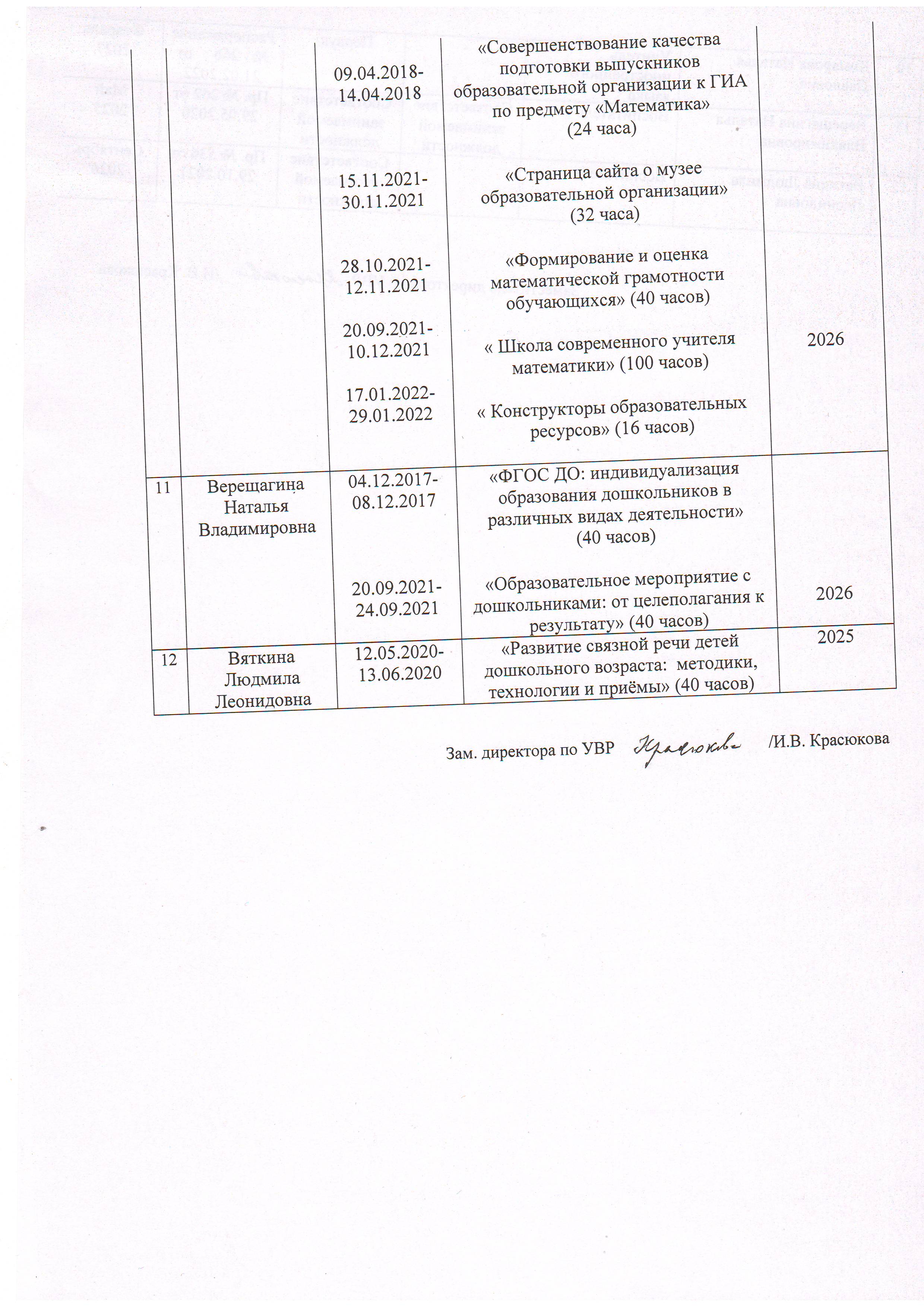 09.04.2018-14.04.2018«Решение заданий ОГЭ и  ЕГЭ: Математика» (24 часа)    г. АрхангельскАОИОО (дистанционные курсы)«Совершенствование качества подготовки выпускников образовательной организации к ГИА по предмету «Математика»(24 часа)15.11.2021-30.11.202128.10.2021-12.11.202120.09.2021-10.12.202117.01.2022-29.01.2022«Страница сайта о музее образовательной организации» (32 часа)«Формирование и оценка математической грамотности обучающихся» (40 часов)« Школа современного учителя математики» (100 часов)« Конструкторы образовательных ресурсов» (16 часов)202611Верещагина Наталья Владимировна04.12.2017-08.12.201720.09.2021-24.09.2021«ФГОС ДО: индивидуализация образования дошкольников в различных видах деятельности» (40 часов)«Образовательное мероприятие с дошкольниками: от целеполагания к результату» (40 часов)202612Вяткина Людмила Леонидовна12.05.2020-13.06.2020«Развитие связной речи детей дошкольного возраста:  методики, технологии и приёмы» (40 часов)2025